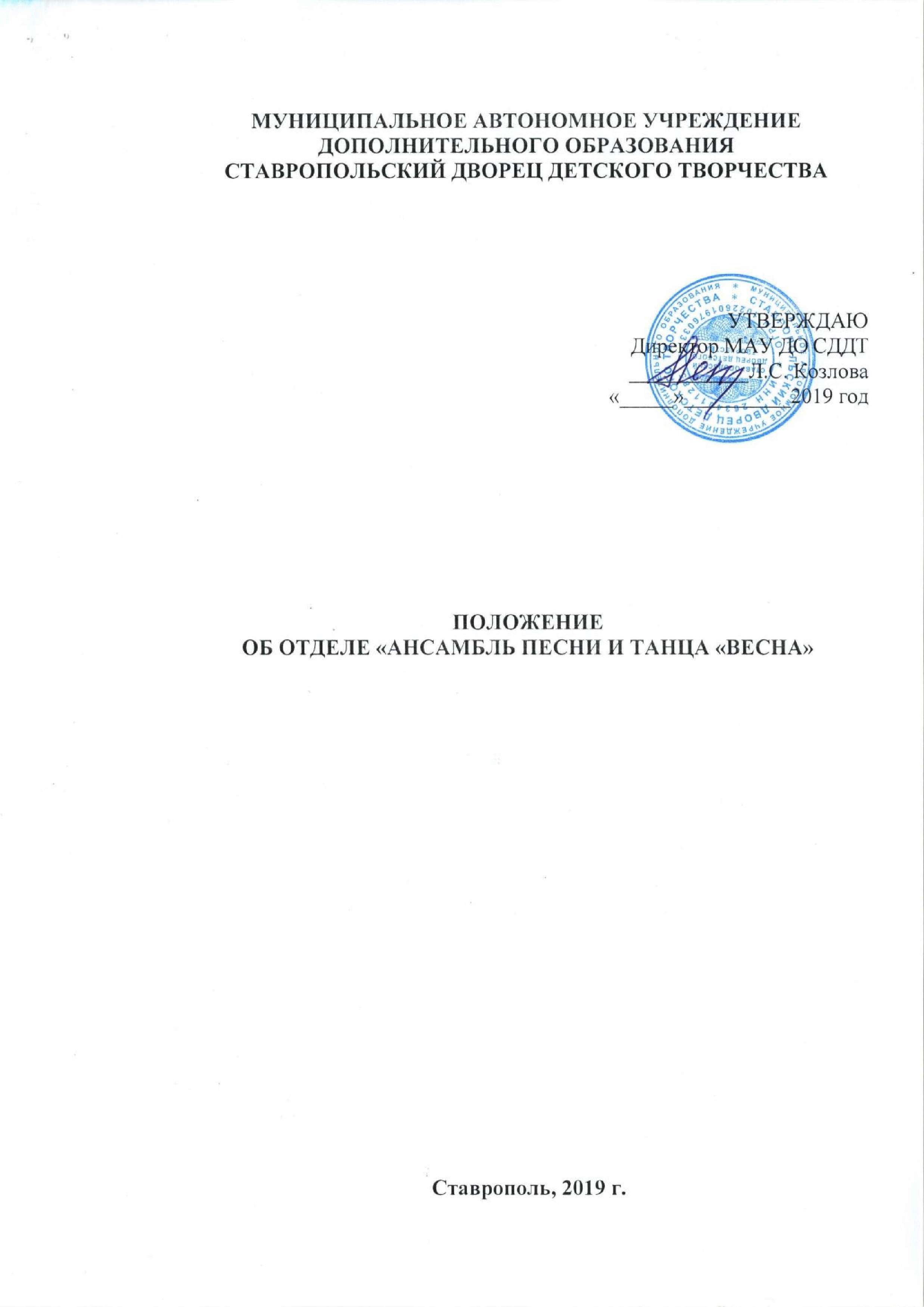 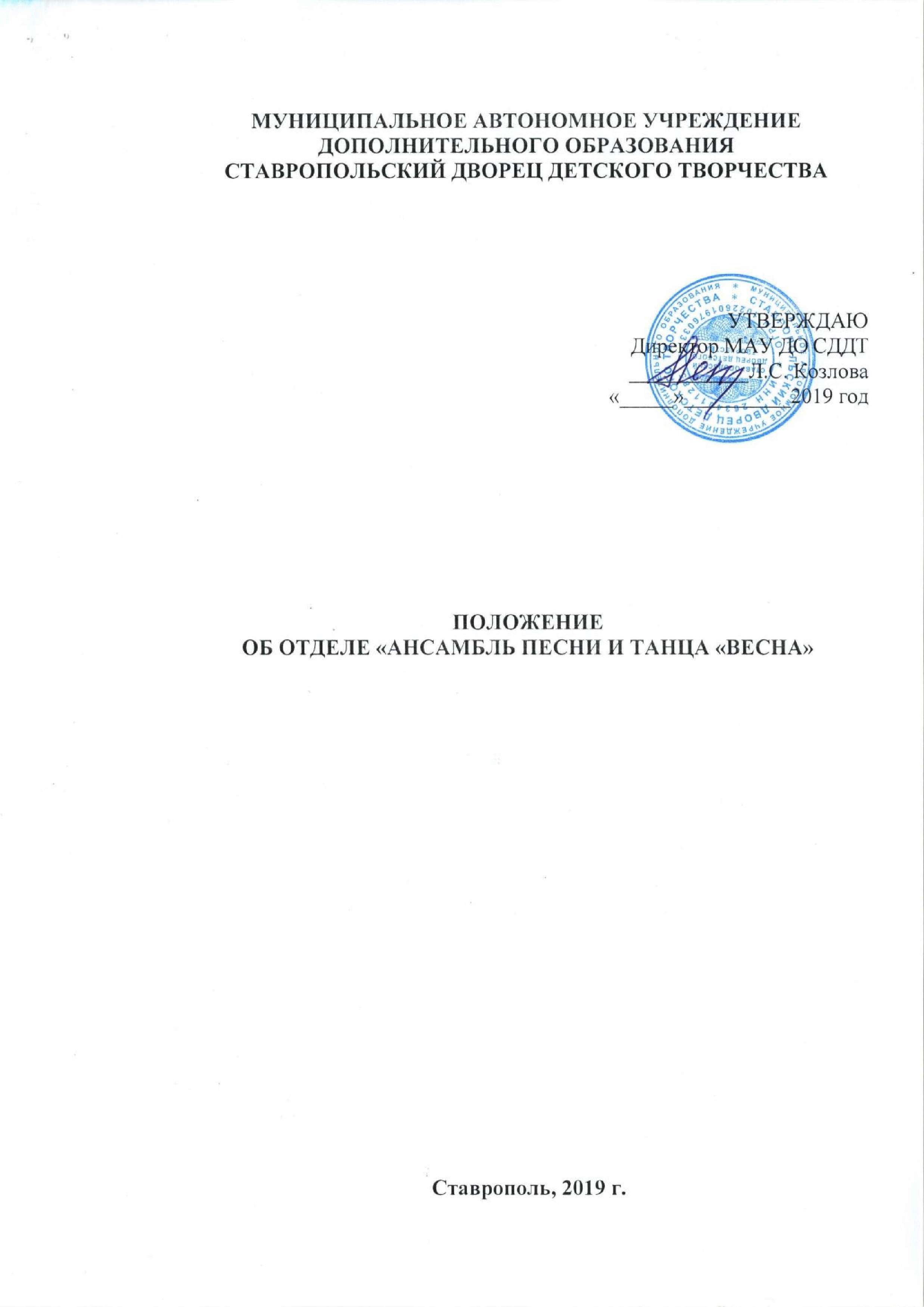 Настоящее Положение разработано в соответствии с требованиями трудового законодательства и является приложением к Уставу МАУ ДО СДДТ. Положение устанавливает полномочия и ответственность отдела «Ансамбль песни и танца «Весна» по обеспечению качества образовательной деятельности. Общие положения Отдел «Ансамбль песни и танца «Весна» является структурным подразделением муниципального автономного учреждения дополнительного образования Ставропольского Дворца детского творчества и подчиняется непосредственно директору учреждения и заместителям директора по вопросам, касающимся направлений их деятельности. Отдел образован в 1987году. Отдел «Ансамбль песни и танца «Весна» создается и ликвидируется приказом директора учреждения или учредителя. Реорганизация и ликвидация отдела возможны только по окончании учебного года. Отдел «Ансамбль песни и танца «Весна» имеет в своем подчинении педагогических работников: педагогов дополнительного образования, концертмейстеров, старшего методиста, методиста, а также хормейстера, балетмейстера, дирижера оркестра и вспомогательный персонал - костюмера. В своей деятельности отдел «Ансамбль песни и танца «Весна» руководствуется действующим законом «Об образовании в РФ», законодательными актами в сфере образования краевого и муниципального уровней, Уставом МАУ ДО СДДТ, настоящим Положением. Отдел «Ансамбль песни и танца «Весна» возглавляет старший методист - художественный руководитель ансамбля, несущий персональную ответственность за качество организации деятельности отдела. Старший методист - руководитель ансамбля, назначается и освобождается от должности решением педагогического совета отдела и приказом директора учреждения. На период временного отсутствия старшего методиста назначается исполняющий его обязанности из числа сотрудников данного подразделения. В течение года отдел «Ансамбль песни и танца «Весна» осуществляет образовательную деятельность согласно плану работы на год и ежемесячным планам. Оперативное планирование проводится при подготовке отдельных мероприятий с обучающимися, их родителями, сотрудниками отдела. Отчеты о выполнении планов работы предоставляются по итогам полугодий и учебного года, а также по итогам проведения мероприятий. Настоящее Положение откорректировано в соответствии с современными требованиями, учетом организационной структуры и штатного расписания.  Настоящее Положение прошло процедуру согласования с заместителем директора, курирующим деятельность отдела, юристом, отделом кадров и утверждено директором учреждения. Основные задачи Деятельность отдела «Ансамбль песни и танца «Весна» нацелена на развитие мотивации личности к познавательной деятельности и творчеству через решение следующих основных задач: создание благоприятных условий для духовного, творческого, интеллектуального и физического развития детей и юношества для наиболее полного удовлетворения их интересов, реализации способностей и потребностей в обучении, отдыхе и досуге, формирование общей культуры детей через приобщение к лучшим образцам отечественной и мировой культуры, создание условий, способствующих адаптации обучающихся к жизни в обществе; формирование интереса к образовательным предметам ансамбля с дальнейшей ориентацией обучающихся на творческие профессии. Педагогический коллектив ансамбля реализует свои задачи во взаимодействии с обучающимися, их родителями (законными представителями) и общественностью, стимулирует участие детей и взрослых в совместной деятельности. Основные функции и содержание деятельности Отдел «Ансамбль песни и танца «Весна» выполняет следующие функции: организация образовательного процесса, регламентируемого учебным планом, расписанием занятий и режимом работы Дворца, направленного на обучение, воспитание и развитие творческих способностей детей; разработка и реализация дополнительных общеобразовательных общеразвивающих программ дополнительного образования  художественной направленности (в том числе и на платной основе); анализ, планирование и контроль образовательной, воспитательной, организационно-массовой  экспериментальной и инновационной деятельности по направлениям работы отдела; организация, подготовка и проведение массовых мероприятий художественной направленности (фестивалей,  конкурсов, концертов, смотров, праздников и т.д.) различного уровня для детей и жителей города и края; создание условий для участия обучающихся и детских коллективов отдела в мероприятиях различного уровня; разработка и практическая апробация различных педагогических и образовательных технологий художественно-эстетического образования и воспитания детей всех возрастных групп; разработка и реализация социально значимых проектов (акций, благотворительных концертов и др.); организация и проведение массовых мероприятий, создание необходимых условий для совместного труда и отдыха детей, педагогов, родителей; методическое обеспечение образовательной деятельности художественной направленности, направленное на совершенствование образовательного процесса, концертных программ, форм и методов деятельности творческих объединений, мастерства педагогов; организация деятельности городского методического объединения руководителей хоровых и вокальных коллективов образовательных учреждений; осуществление допрофессиональной подготовки обучающихся с целью их профессионального и личностного самоопределения по направлениям: хореографическому, вокально-хоровому, музыкальному; оказание методической помощи педагогическим коллективам других образовательных учреждений, детским и юношеским объединениям, организациям в реализации дополнительных общеобразовательных общеразвивающих программ художественной направленности, в организации социально - досуговой деятельности; организация педагогической исследовательской, опытноэкспериментальной, инновационной деятельности в области художественноэстетического образования и воспитания детей; распространение и пропаганда опыта работы педагогов отдела через подготовку методических материалов, публикаций, издательской продукции; организация сотрудничества с учреждениями, общественными организациями, заинтересованными лицами. Основным направлением деятельности отдела является организация образовательного процесса с детьми и юношеством до 18 лет. Дети с 3 до 6 лет могут посещать занятия в специальных учебных группах, организуемых на платной основе. Работа с детьми ведется в течение всего календарного года. В каникулярное время в отделе могут создаваться концертные группы и объединения по интересам (на базе Дворца, по месту жительства, в лагерях (загородных или дневного пребывания) Организовывать, участвовать и проводить экскурсии и выезды на конкурсы, фестивали, сборы и т.д. Коллектив отдела «Ансамбль песни и танца «Весна» самостоятельно планирует свою работу, определяет содержание, виды и профили деятельности с учетом возрастных, психологических, индивидуальных творческих возможностей обучающихся, социального заказа, учета интересов детей и их родителей. Содержание образовательной деятельности в отделе определяется педагогами с учетом учебных планов и образовательных программ. Образовательная деятельность в ансамбле ведется в соответствии с комплексной программой, состоящей из образовательных подпрограмм и репертуарным планом ансамбля. Педагоги могут разрабатывать авторские и составительские образовательные программы с учетом целей и задач программы деятельности Ансамбля песни и танца «Весна». Программы апробируются, получают рецензию специалистов и утверждаются педагогическим (методическим) советом отдела и научно-методическим советом Дворца. Занятия в группах ансамбля могут проводиться как по программам одной тематической направленности, так и по комплексным и интегрированным программам. Прием обучающихся в ансамбль проводится на общих основаниях и регламентируется требованиями соответствующих образовательных программ хорового, оркестрового, хореографического блоков. При приеме в коллективы ансамбля необходимо медицинское заключение о состоянии здоровья ребенка. Каждый ребенок имеет право заниматься в нескольких объединениях и менять их. Обучающиеся, которые принимаются в ансамбль на хоровое и оркестровое отделения как на основные образовательные программы, имеют право осваивать сопутствующие программы (обучение игре на аккордеоне, фортепиано, синтезаторе, гитаре, обучение сольному пению и др.) только при систематическом посещении занятий по основной  общеразвивающей программе . Численный состав групп, продолжительность занятий в них, недельная учебная и концертная нагрузка, возраст воспитанников, начальный уровень их подготовки, формы и методы организации занятий определяются особенностями программы, санитарно-гигиеническими нормами и в соответствии с Уставом учреждения. Обучение может проходить как в одновозрастных, так и в разновозрастных группах. Программа ансамбля предусматривает проведение сводных репетиций, включенных в основную педагогическую нагрузку сотрудников отдела. Распоряжением по отделу руководитель структурного подразделения имеет право переносить занятия на время сводных репетиций и концертов. С целью совершенствования учебного процесса и достижения  высокого исполнительского мастерства решением педагогического совета ансамбля определяется количество  часов на репетиционную, постановочную, аранжировочную работу, работу по партиям, а также часы для индивидуальных  занятий с одаренными детьми.    	По итогам обучения и концертной деятельности выпускникам ансамбля выдаются сертификат об окончании обучения (по единому образцу Ставропольского Дворца детского творчества). Права Права отдела «Ансамбль песни и танца «Весна» осуществляются старшим методистом и другими работниками подразделения по установленному должностными инструкциями распределению обязанностей. Отдел «Ансамбль песни и танца «Весна» реализует свои права по реализации закрепленных за ним функций: принимать участие в разработке образовательной политики и стратегии учреждения, в создании соответствующих стратегических документов; принимать участие в разработке управленческих решений, касающихся вопросов образовательной и методической работы учреждения; принимать участие в работе Педагогического совета, научнометодического совета, художественного совета; -- принимать участие в мероприятиях различного уровня и направления, связанных с профилем деятельности; устанавливать деловые контакты с лицами и организациями, могущими способствовать совершенствованию учебно-воспитательной работы в отделе; выполнять работу  на договорной основе; использовать различные формы, методы, технологии деятельности; получать информацию от администрации учреждения и других подразделений, необходимую для организации качественных и своевременных работ; предоставлять информацию сотрудникам и подразделениям, участвующим в выполнении функций, возложенных на отдел; представлять интересы учреждения в других организациях по вопросам, связанным с деятельностью отдела. Коллектив отдела «Ансамбль песни и танца «Весна» имеет право закреплять за собой авторство на репертуар, написанные для ансамбля песни и музыку, а также на хореографические постановки, созданные коллективом или его творческими группами. Педагоги, оставившие работу в ансамбле или совмещающие её с работой в других коллективах, не имеют права использовать репертуар ансамбля в других творческих коллективах в течение 10 лет, так как репертуар является продуктом коллективной творческой деятельности всех  специалистов ансамбля песни и танца «Весна». Ответственность Отдел «Ансамбль песни и танца «Весна» несёт ответственность за выполнение основных функций, а также должностных обязанностей сотрудников отдела согласно должностным инструкциям и трудовых обязанностей в соответствии с Трудовым кодексом Российской Федерации. Старший методист и его подчиненные несут дисциплинарную ответственность за: жизнь и здоровье детей во время образовательного, досугового  и концертного процесса; за нарушение прав обучающихся, определенных Конвенцией ООН  «О защите прав ребенка»; несвоевременное    и    неэффективное    выполнение    возложенных    на подразделение и его отдельных сотрудников функций; недостоверность документов, подготавливаемых подразделением; неправильное и неполное использование предоставленных прав; нерациональную организацию труда в подразделении, нарушения работниками подразделения трудовой дисциплины, правил внутреннего трудового распорядка; невыполнение мероприятий и планов, направленных на решение задач, поставленных перед подразделениями. За нарушение правил пожарной безопасности, охраны труда, санитарногигиенических правил организации учебно-воспитательного процесса сотрудники подразделения привлекаются к административной ответственности в порядке и в случаях, предусмотренных административным законодательством. За  причинение отделу или участникам образовательного процесса ущерба в связи с исполнением (неисполнением) своих должностных обязанностей сотрудники подразделения несут материальную ответственность в порядке и в пределах, установленных трудовым и (или) гражданским законодательством. Структура В структуру ансамбля песни и танца «Весна» включены три образовательных блока: хоровой, хореографический, оркестровый,  детское объединение «Казачата» общее руководство которыми осуществляет старший методист - художественный руководитель ансамбля. Деятельность старшего методиста и методиста отдела, хормейстера, балетмейстера, дирижёра оркестра направлена на совершенствование образовательного процесса, концертных программ, форм и методов деятельности творческих объединений, мастерства  педагогов, обеспечение опытно - экспериментальной, инновационной  деятельности. Обеспечение концертной деятельности, подготовка ансамблевых номеров входит в компетенцию художественного руководителя ансамбля, балетмейстера, хормейстера, дирижера оркестра, педагогов и концертмейстеров. Вспомогательный персонал - костюмер - способствует обеспечению полноценной  концертной деятельности ансамбля. Органами самоуправления ансамбля песни и танца «Весна» являются педагогический и художественный советы, а также общее собрание коллектива отдела. Заседания педагогического совета проводятся не реже двух раз в год. Его решения являются обязательными для сотрудников отдела. Заседания художественного совета проводятся по мере необходимости, но не реже 3х раз в год. На  художественном совете утверждается репертуарный план ансамбля на год, эскизы костюмов, концертные программы. В течение года возможна корректировка репертуарного плана. Текущие вопросы регулируются на планерках отдела, которые проводятся не реже одного раза в неделю. Материальная база За отделом «Ансамбль песни и танца «Весна» закреплены учебные помещения № 211, 210, 209, 213, 215, 02, которые оснащены учебной мебелью, музыкальными инструментами, звукотехнической аппаратурой; 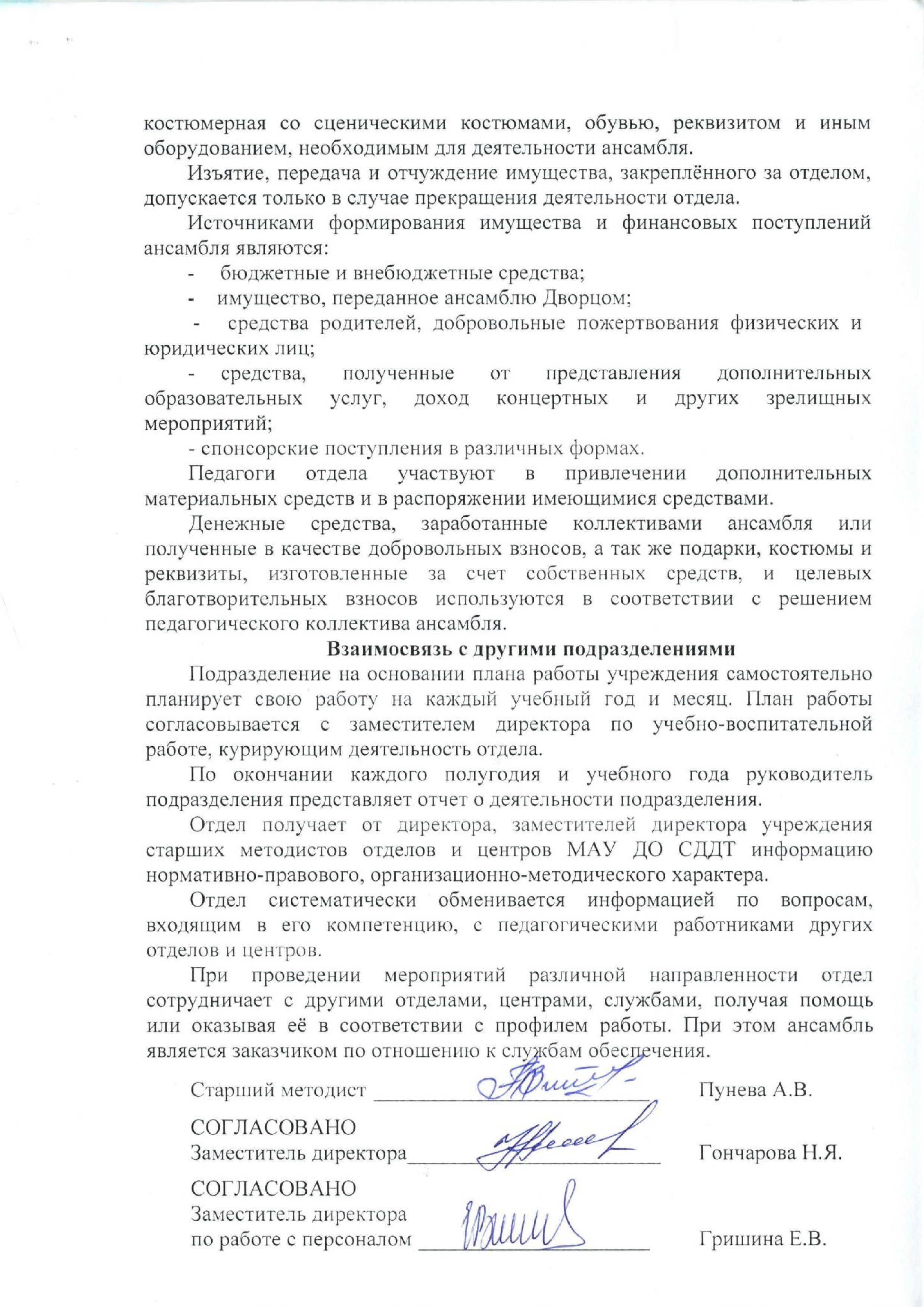 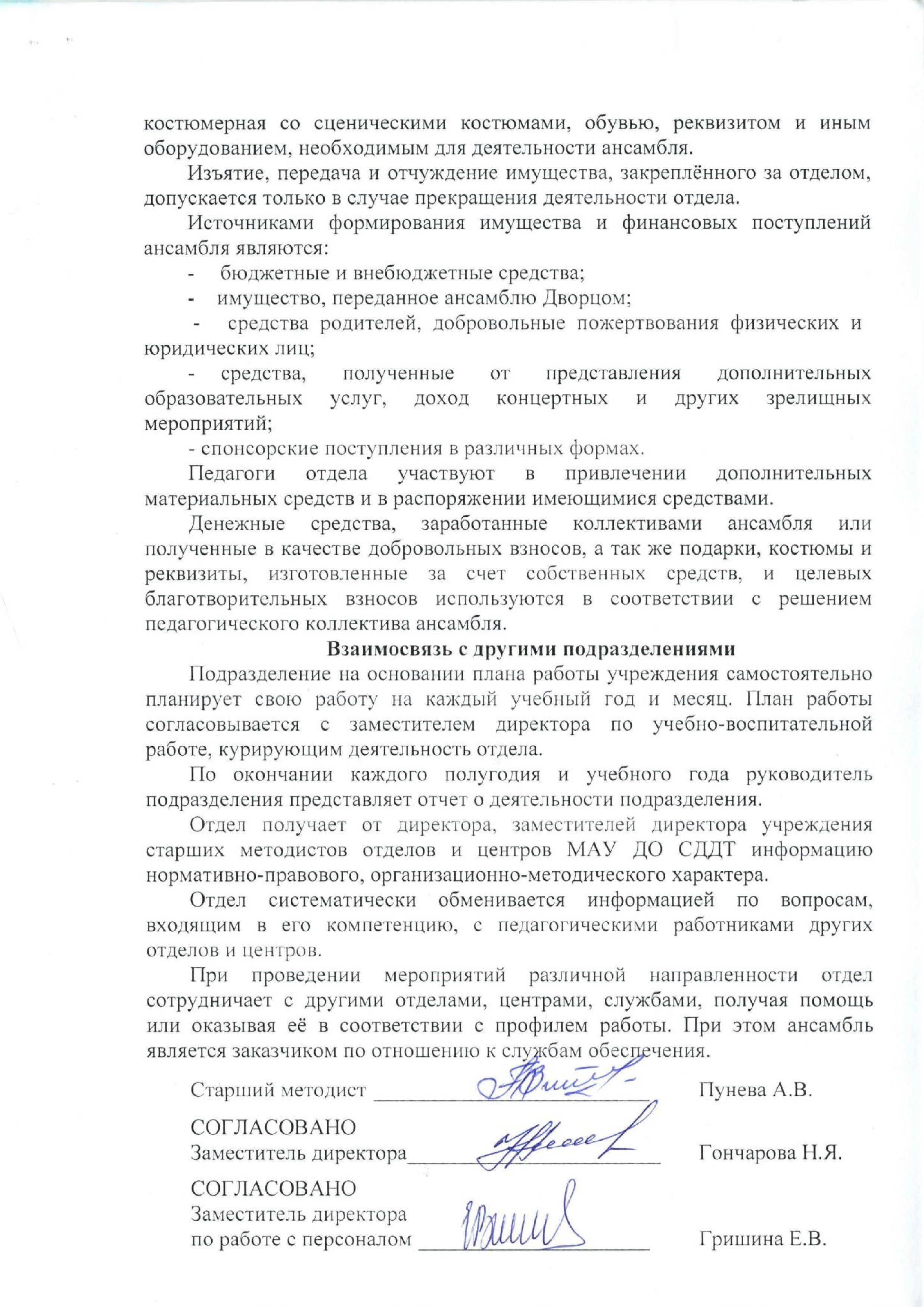 